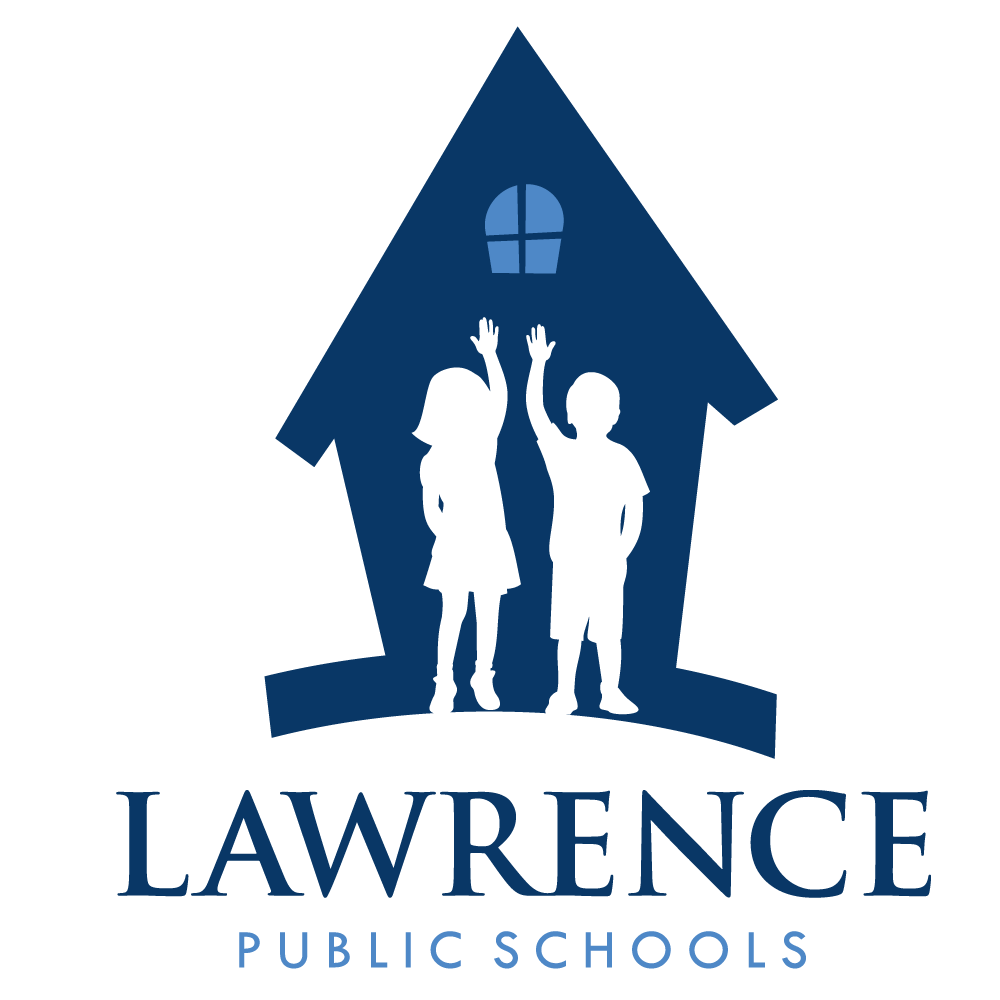 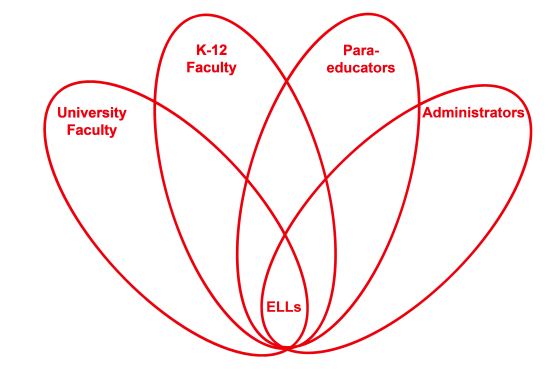 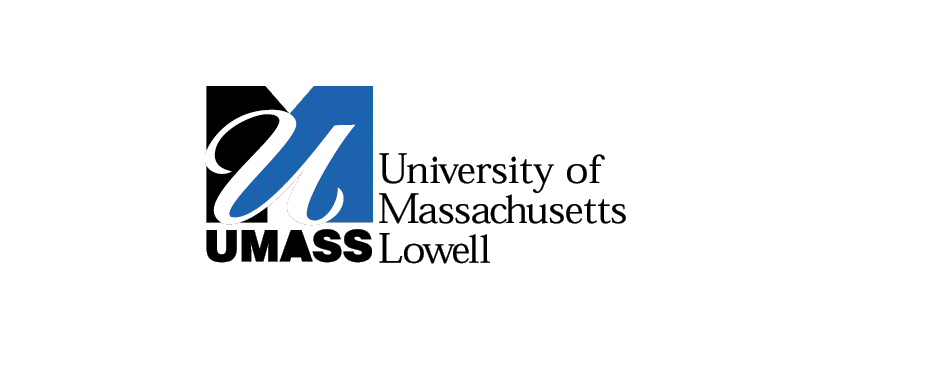 RETELL Strategy Implementation in the ClassroomTeacherHeather Mitchell-DavisContent Area / Grade LevelReading Grade OneUnit Responding to Literature: Thanksgiving Content ObjectivesCCSS.ELA-Literacy.W.1.1 Write opinion pieces in which they introduce the topic or name the book they are writing about, state an opinion, supply a reason for the opinion, and provide some sense of closure.Language ObjectivesDiscuss with partner the difference between pilgrim habitats and Native American habitats.Write complete sentences identifying where the Native Americans lived and where the Pilgrims lived. Language Objective Differentiation for Proficiency Levels:Level One students will repeat simple words and phrases and memorize chunks of languageRespond to visually supported questions of academic content with one word or phraseIdentify the housesParticipate in whole group chants and songsCopy written languageUse L1 medium of instruction to help form words in EnglishCommunicate through drawings Label familiar objects or pictures     Strategy Word Wheel  Brief explanation of how the strategy was usedStudents will listen to and read Scholastic Thanksgiving Edition: Wampanoag and Pilgrims. Students are writing about Thanksgiving. We are reading a nonfiction magazine and then going to create a book writing in complete sentences. The word wheel will be used to help expand the true definition and explanation of what a teepee is.Reflection: How and why was the strategy effective?  What might you change for next time?This strategy helped students to understand what a teepee was when they started to figure out that it was a shelter. It became clearer for them after we constructed a teepee and then made our own to put on our desk. This is similar to acting out but with a noun. My students were then able to use the word “compare” and discuss different habitats. Next time, I will have more pictures available of different habitats.